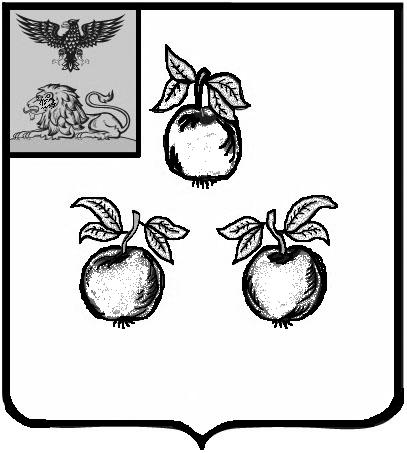 БЕЛГОРОДСКАЯОБЛАСТЬАДМИНИСТРАЦИЯ МУНИЦИПАЛЬНОГО РАЙОНА«КОРОЧАНСКИЙ РАЙОН» РАСПОРЯЖЕНИЕКороча24 января .                                                                                                            № 18-рС учетом поступившего предложения комитета муниципальной собственности и земельных отношений администрации Корочанского района о внесении изменений в градостроительные регламенты правил землепользования и застройки Большехаланского сельского поселения:Внести изменения в распоряжение администрации муниципального района «Корочанский район» от11 января 2022 года № 7-р «О подготовке проекта внесения однократного изменения в правила землепользования и застройки Большехаланского сельского поселения муниципального района «Корочанский район» Белгородской области»:- пункт 1названного распоряжения изложить в следующей редакции:«1. Комиссии по подготовке проектов правил землепользования и застройки муниципальных образований муниципального района «Корочанский район» организовать подготовку проекта внесения изменений в правила землепользования и застройки Большехаланского сельского поселения муниципального района «Корочанский район» Белгородской области(далее - Правила) в части однократного изменения видов разрешенного использования, установленных градостроительными регламентами территориальных зон, а именно:Включить вид разрешенного использования «Склады», код вида 6.9, в перечень условно разрешенных видов разрешенного использования земельных участков и объектов капитального строительства территориальной зоны «ОД-1 - зона общественного, делового и коммерческого назначения»;Включить вид разрешенного использования «Гидротехнические сооружения», код вида 11.3, в перечень основных видов разрешенного использования земельных участков и объектов капитального строительства территориальной зоны «СХ-3 - зона коллективных садов, огородов, фермерства.».О внесении изменений в распоряжение администрации муниципального района «Корочанский район» от11 января 2022 года № 7-р Глава администрации Корочанского районаН.В. Нестеров